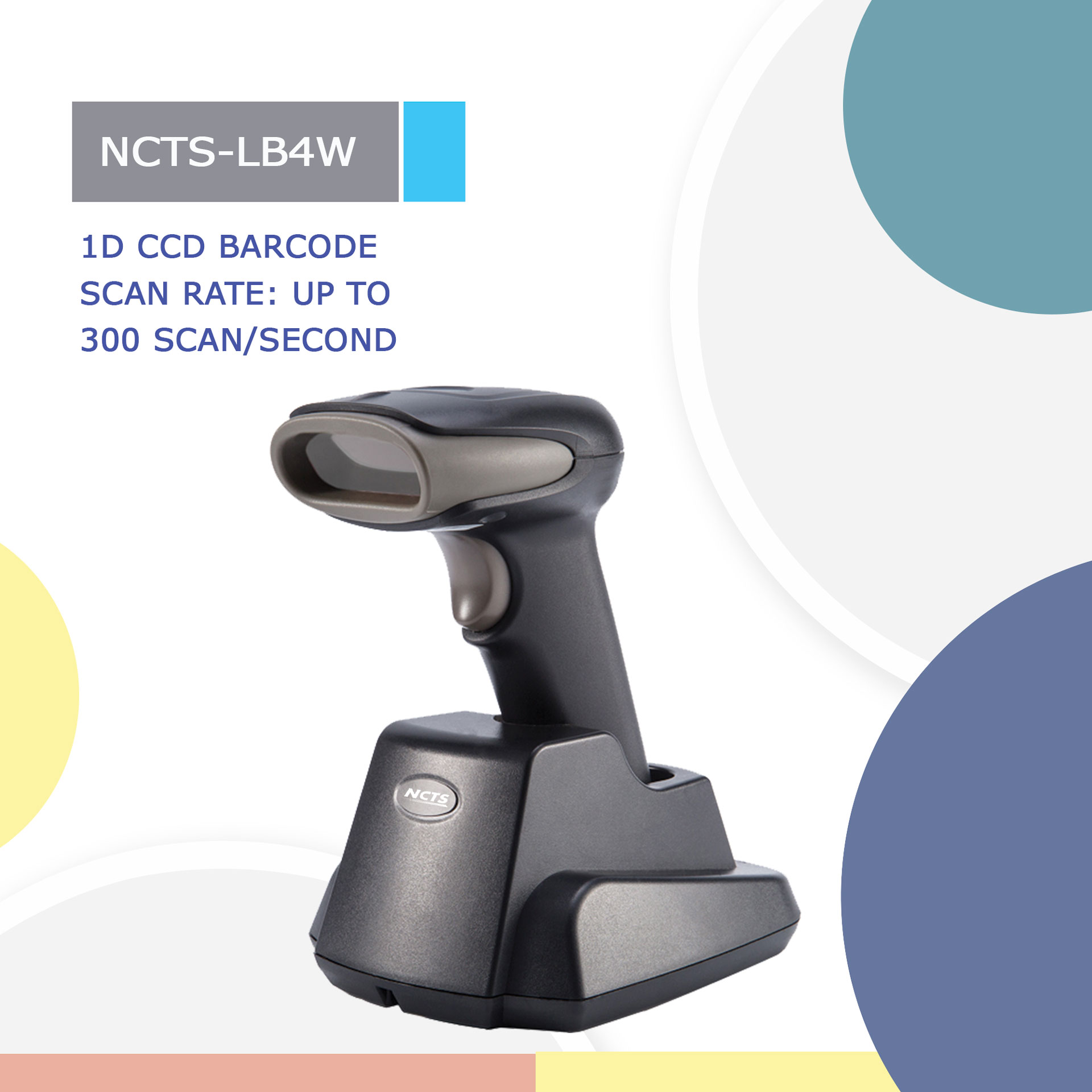 NCTS-LB4W(1D CCD RF433 Wireless Hand held Bar code Scanner)Depth Of File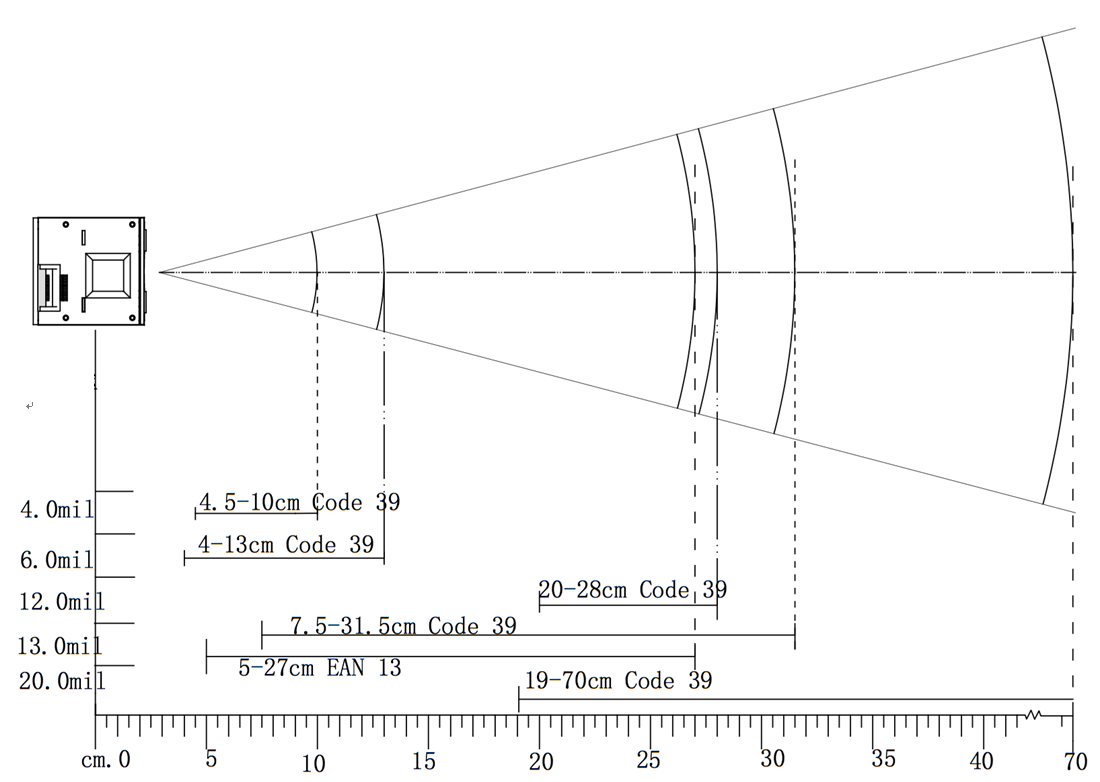 Technical ParametersTechnical ParametersTechnical ParametersWireless SpecificationsWireless SpecificationsWireless SpecificationsCommunicationsCommunications433Communication frequencyCommunication frequency433-440MHzTransmission rangeTransmission range≤100M（In empty area 100M ）Data rateData rate10kbpsMemoryMemory100，000@13Byte barcodeBattery capacityBattery capacity2000mAh (Lithium battery)Charging timeCharging time6HThe life time of the full chargeThe life time of the full charge6h（continuous reading situation）12h（Manual reading situation）More than 15 days（Stand-by time）Communication modeCommunication modeRead-time mode/Inventory mode／Cache modeElectrical CharacteristicsElectrical CharacteristicsElectrical CharacteristicsInterfaceRS-232/USB HID KEYBOARD/USB VCP/RS-485RS-232/USB HID KEYBOARD/USB VCP/RS-485Voltage requirementDC 5V±10%DC 5V±10%Current consumptionMax:138mAMax:138mAOptical CharacteristicsOptical CharacteristicsOptical CharacteristicsPhoto sensorCCD linear sensorCCD linear sensorSensor Resolution2500pix2500pixLight source632nm red LED632nm red LEDPerformance CharacteristicsPerformance CharacteristicsPerformance CharacteristicsScan Rate:350±50(scan/second) 350±50 (scans/second)350±50(scan/second) 350±50 (scans/second)Decode anglePitch angle:±30°Skew angle:±75°Tilt angle:±45°Pitch angle:±30°Skew angle:±75°Tilt angle:±45°Min resolution0.115mm／4.5mil（PCS 0.9）0.115mm／4.5mil（PCS 0.9）Min.PCS value〉20%UPC/EAN 13（13mil）〉20%UPC/EAN 13（13mil）Languagemultiple languagesmultiple languagesIdentificationEAN13，EAN8，UPC A，UPC E，CODABAR（NW-7），CODE 39，CODE 93，INTERLEAVED 2OF5，STANDARD 2OF5，MATRIX 2OF5，CODE 128，EAN/UCC 128，CODE 11，CHINESE POSTEAN13，EAN8，UPC A，UPC E，CODABAR（NW-7），CODE 39，CODE 93，INTERLEAVED 2OF5，STANDARD 2OF5，MATRIX 2OF5，CODE 128，EAN/UCC 128，CODE 11，CHINESE POSTCurvatureR≥15 mm (EAN8)，R≥20 mm (EAN13) （resolution=0.26mm，PCS=0.9）R≥15 mm (EAN8)，R≥20 mm (EAN13) （resolution=0.26mm，PCS=0.9）Physical CharacteristicsPhysical CharacteristicsPhysical CharacteristicsDimensionsScanner：70mm*95mm*168mm(L*W*H)Base：145mm*112mm*74mm(L*W*H)    Scanner：70mm*95mm*168mm(L*W*H)Base：145mm*112mm*74mm(L*W*H)    Weightscanner：186gReceiver：188gscanner：186gReceiver：188gEnvironmental CharacteristicsEnvironmental CharacteristicsEnvironmental CharacteristicsTemp-20°-65°C / -4°To 149°F((operation) )                                                  -30°- 70°C /-22°To  158°F(storage)-20°-65°C / -4°To 149°F((operation) )                                                  -30°- 70°C /-22°To  158°F(storage)Humidity5 - 90% (operation) )                                                   5 - 90% (storage)5 - 90% (operation) )                                                   5 - 90% (storage)Ambient Lightfluorescent light 4000 lx max , direct sun light 80,000 lx max ,white light 4000 lx maxfluorescent light 4000 lx max , direct sun light 80,000 lx max ,white light 4000 lx maxShock drop test1.5m drop onto concrete surface1.5m drop onto concrete surfaceRegulatoryRegulatoryRegulatoryElectrical SafetyUL 60950，EN/IEC 60950UL 60950，EN/IEC 60950EMI/RFIFCC Part 15 Class B,EN 55024/CISPR 22FCC Part 15 Class B,EN 55024/CISPR 22EnvironmentaRoHSRoHSSymbologyResolutionmm(mil)Depths of FieldDigitsCode 390.101(4mil)4.5-10cm6Code 390.152(6mil)4-13cm12Code 390.30(12mil)20-28cm13Code 390.33(13mil)7.5-31.5cm12EAN 130.33(13mil)5-27cm13Code 390.86(34mil)19-70cm10